АДМИНИСТРАЦИЯ  ГАЛИЧСКОГО МУНИЦИПАЛЬНОГО  РАЙОНА КОСТРОМСКОЙ ОБЛАСТИПОСТАНОВЛЕНИЕг. Галичот « 18  » мая  2022 года № 167О внесении изменения в постановление администрации муниципального района  от 19 января 2011 года № 7В связи с произошедшими кадровыми изменениямиПОСТАНОВЛЯЮ:Внести в постановление администрации муниципального района от 19 января 2011 года № 7 «О комиссии по соблюдению требований к служебному поведению муниципальных служащих администрации Галичского муниципального района Костромской области и урегулированию конфликта интересов (в редакции от 19 сентября 2011 года №287, от 30 июля 2012 года № 290, 08 февраля 2013 года № 48, 11 апреля 2013 года № 139, от 09 декабря 2013 года № 470, от 30 декабря 2014 года № 485, от 8 февраля 2016 года № 17, от 11 января 2019 года №5/1), следующее изменение:          Приложение 2 изложить в новой редакции согласно приложению к настоящему постановлению         2.Контроль исполнения настоящего постановления возложить на первого заместителя главы администрации муниципального района Фоменко В.А.3. Настоящее постановление вступает в силу со дня его официального опубликования.    Исполняющий обязанности    главы муниципального района                                                В.А. Фоменко        Приложение к постановлению администрации Галичского муниципального района от «    »________________ № _____Приложение 2 к постановлению администрации Галичского муниципального районаот 19 января 2011 г № 7Состав комиссии по соблюдению требований к служебному поведению муниципальных служащих администрации Галичского муниципального района Костромской области и урегулированию конфликта интересов. Фоменко В.А. – первый заместитель главы администрации муниципального района, председатель комиссии;   Гришина Е.Б - управляющий делами администрации муниципального района, заместитель председателя комиссии;   Сахарова Ю.Н. - заведующий общим отделом администрации муниципального района, секретарь комиссии.     Члены комиссии:  Кириллова Е.Ю. – и.о заместителя заведующего общим отделом, юрист администрации муниципального района; -  Мельникова С.В -  представитель представительного органа муниципального образования (по согласованию); -   Михайлова Н.Н – методист МОУ Ореховская средняя общеобразовательная школа(  по согласованию); -Николаева Ю.А - представитель профсоюзной организации, ( по согласованию);  -Полякова Е.С. – представитель  Общественного совета при главе Галичского муниципального района (по согласованию).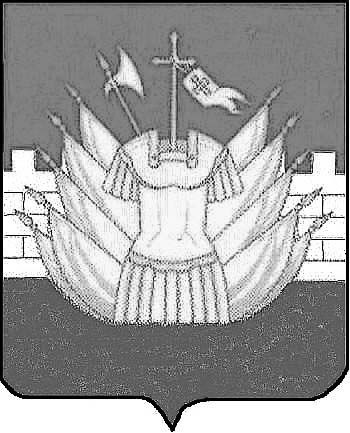 